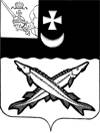      Заключениена проект  решения    Совета города Белозерск о внесении изменений и дополнений в решение Совета города Белозерск от 21.12.2016 № 45 «О бюджете муниципального образования «Город Белозерск» на 2017 год и плановый период 2018 и 2019 годов»   от 15 марта  2017 года         Экспертиза проекта решения проведена на основании  п.11 статьи 12 Положения о контрольно-счетной комиссии района, утвержденного решением Представительного Собрания района от 27.02.2008  № 50 (с учетом внесенных изменений и дополнений).                 В результате экспертизы установлено:         1. Проектом решения предлагается утвердить основные характеристики бюджета поселения на 2017 год:         - общий объем доходов в сумме 25333,8 тыс. руб., что меньше ранее утвержденного на 792,0 тыс. руб.;         - общий объем расходов в сумме 24010,3 тыс. руб., что меньше ранее утвержденного на 792,0 тыс. руб.         В нарушение ст.184.1 Бюджетного кодекса РФ, согласно которой основные характеристики бюджета, к которым относятся общий объем доходов бюджета, общий объем расходов бюджета, дефицит (профицит) бюджета, должны устанавливаться законом о бюджете, в решении не указан дефицит бюджета. 2. Проектом решения предлагается добавить в решение пункт 17«Утвердить программу муниципальных внутренних заимствований на 2017 год».3. Изложить приложение №1 «Источники внутреннегофинансирования дефицита городского бюджета на 2017 год» в новой редакции.       Нарушений ст.92.1 Бюджетного кодекса РФ «Дефицит бюджета субъекта Российской Федерации, дефицит местного бюджета» не установлено.            4. Приложение №2 «Объем доходов муниципального образования «Город Белозерск» в 2017 году, формируемый за счет налоговых и неналоговых доходов, а также безвозмездных поступлений» изложить в  новой редакции, уменьшив объем доходов бюджета на 792,0 тыс. руб. Предусмотрено снижение доходов за счет снятия субсидии бюджетам городских поселений на софинансирование капитальных вложений в объекты муниципальной собственности на 792,0 тыс. руб.   5. Приложение №3 «Нормативы распределения отчислений  доходов от уплаты налогов (сборов) и иных неналоговых доходов в бюджет муниципального образования «Город Белозерск» на 2017 год и плановый период 2018 и 2019 годов» изложить в новой редакции, дополнив нормативом по доходам, полученным в виде арендной платы за земельные участки, государственная собственность на которые не разграничена  и которые расположены в границах городских поселений, а также средства от продажи права на заключение договоров аренды указанных земельных участков.          6. Приложение №4 «Перечень кодов видов доходов бюджета муниципального образования «Город Белозерск» изложить в новой редакции, дополнив новыми кодами. В приложение включена графа с наименованием нормативного документа, которую следует исключить.        7. Приложения 6,7,8 изложить в новой редакции, уменьшив расходы на 792,0 тыс. руб. Кроме того, произведено внутреннее перераспределение средств по видам расходов.       8. Приложение №8 и №16 по распределению бюджетных ассигнований Дорожного фонда изложить в новой редакции с перераспределением доходов от уплаты акцизов.         9. Дополнить решение приложением №17 «Программа муниципальных внутренних заимствований муниципального образования «Город Белозерск».        Вывод:Представленный проект решения Совета города Белозерск о внесении изменений и дополнений в решение Совета города Белозерск от 21.12.2016 № 45 «О бюджете муниципального образования «Город Белозерск» на 2017 год и плановый период 2018 и 2019 годов» в целом не противоречит бюджетному законодательству и рекомендован к принятию с учетом предложений КСК района.Предложения:В соответствии с требованиями ст.184.1 Бюджетного кодекса РФ дополнить решение дефицитом бюджета в размере 2276,5 тыс. руб.Исключить графу 3 из приложения №4 «Перечень кодов видов доходов бюджета муниципального образования «Город Белозерск».Аудитор контрольно-счетной комиссии      Белозерского муниципального района:                        В.М.Викулова